ПРОЕКТ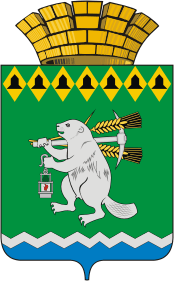 Дума Артемовского городского округаVI созыв___ заседание РЕШЕНИЕот  					№ О принятии   Положения о премировании главыАртемовского городского округа и председателя Думы Артемовского городского округа В соответствии с Федеральным законом от 06 октября 2003 года № 131-ФЗ «Об общих принципах организации местного самоуправления в Российской Федерации», со статьей 86 Бюджетного кодекса РФ,  Уставом Артемовского городского округа,Дума Артемовского городского округа РЕШИЛА:1. Принять  Положение о премировании главы Артемовского городского округа  и председателя Думы Артемовского городского округа (прилагается).Настоящее решение вступает в силу со дня его принятия.3. Настоящее решение опубликовать  в газете «Артемовский рабочий» и разместить на официальном сайте Думы Артемовского городского округа Артемовского городского округа в информационно-телекоммуникационной сети «Интернет».4. Контроль исполнения настоящего решения возложить на постоянную комиссию по вопросам местного самоуправления, нормотворчеству и регламенту (Шарафиев А.М.).Приложение к решению Думы Артемовского городского округа от _____________ №__________Положение о премированииглавы Артемовского городского округа и председателя Думы Артемовского городского округа Статья 1. Общие положения1. Настоящее Положение о премировании главы Артемовского городского округа и председателя Думы Артемовского городского округа (далее - Положение) определяет порядок и условия выплаты премии главе Артемовского городского округа и председателю Думы Артемовского городского округа  (далее – должностные лица) по результатам работы по исполнению полномочий главы Артемовского городского округа  и председателя Думы Артемовского городского округа.2. Выплата премии должностным лицам осуществляется в пределах лимитов бюджетных ассигнований, предусмотренных на их оплату труда. Статья 2. Порядок премирования должностных лиц1. Премия по результатам работы должностным лицам начисляется за фактически отработанное время по результатам работы за квартал и выплачивается по истечению квартала на основании решений Думы Артемовского городского округа о премировании должностных лиц в соответствии с настоящим Положением.2. Премия входит в денежное содержание должностных лиц, выплачивается одновременно с заработной платой за последний месяц квартала и учитывается при исчислении среднего заработка.3. Размер премии главе Артемовского городского округа и председателю Думы Артемовского городского округа составляет 50% должностного оклада. 4. Организационно-правовой отдел Думы Артемовского городского округа готовит проекты решений Думы Артемовского городского округа о премировании должностных лиц (далее – проект решения) не позднее, чем за  семь календарных дней до третьего четверга последнего месяца квартала. Проекты решений рассматриваются на заседании постоянной комиссии по вопросам местного самоуправления, нормотворчеству и регламенту и включаются в проект повестки ближайшего заседания Думы Артемовского городского округа. Докладчиком по вопросам о премировании должностных лиц выступает председатель постоянной комиссии по вопросам местного самоуправления, нормотворчеству и регламенту.5. В случае экономии фонда оплаты труда  главы Артемовского городского округа и председателя Думы Артемовского городского округа должностным лицам выплачивается премия по итогам работы за год в порядке, установленном настоящей статьей. Размер премии не может превышать один должностной оклад.6. Заверенная копия решения Думы Артемовского городского округа о премировании главы Артемовского городского округа направляется в Администрацию Артемовского городского округа.Председатель  Думы Артемовского городского округа                              К.М. Трофимов         Глава    Артемовского городского округа 	             